Short Story Quiz:  “The Monsters Are Due on Maple Street,” “All Summer in a Day”Quiz is Wednesday, 10/4/17You will have to define the following terms:  exposition, rising action, climax, falling action, conflict, resolution, theme, and mood.You will need to do the following in identifying conflict in passages from the stories:  identify the conflict, identify who the people/things/ideas are in the conflict, briefly explain the conflict, and briefly explain the resolution.You will have to complete a plot pyramid on one of the stories.You will have to complete a character chart on both stories.Hello Kitty loves to read!  She wishes you good luck on the quiz!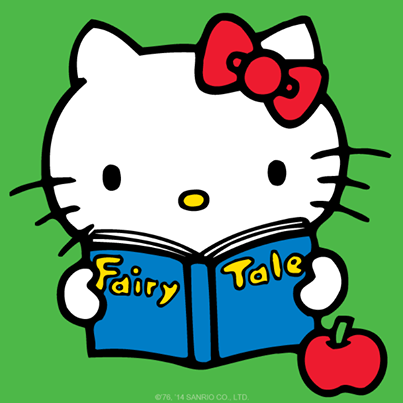 